Kraków,  dnia 17.07. 2017r.znak sprawy: PN/1/U/2017						Na podstawie art. 38 ust. 1 i ust. 2 ustawy z dnia 29 stycznia 2004 r. – Prawo zamówień publicznych (Dz. U. z 2015 r. poz. 2164 z późn. zm) Zamawiający – Szkoła Policealna Integracyjna Masażu Leczniczego Nr 2 w Krakowie ul. Królewska 86, 30-079 Kraków, w postępowaniu o udzielenie zamówienia na „Dostawę wraz z instalacją wyposażenia do SPIML w ramach projektu Modernizacja Kształcenia Zawodowego w Małopolsce II – Działanie 10.2 RPO”.Pytania wykonawcy oraz odpowiedź Zamawiającego:Pytanie 1. Prosimy Zamawiającego o dopuszczenie aparatu o następujących parametrach:TMA-7000M jest urządzeniem nowoczesnym o zaawansowanej technologii „Fuzzy”.
Naciśnięcie przycisku po założeniu mankietu powoduje, że aparat mierzy ciśnienie krwi oraz tętno i wyświetla wyniki na wyświetlaczu cyfrowym. TMA-7000M wykrywa również objawy arytmii. Po kilkakrotnym powtórzeniu się tego objawu i wyświetleniu na panelu LCD znaku „” należy zgłosić się do lekarza. Nie należy samodzielnie interpretować wyników pomiaru ciśnienia krwi, w tym objawów arytmii. Wyniki te powinny być interpretowane przez lekarza lub wykwalifikowanego pracownika medycznego znającego historię choroby pacjenta. Regularne wykonywanie pomiarów i zapisywanie wyników pozwala lekarzowi ocenić tendencje zmian ciśnienia krwi pacjenta w dłuższym przedziale czasu. Dokładność pomiarów aparatu TMA-7000M jest testowana w procesie produkcji. Testy kliniczne potwierdziły jego zgodność z wysoką normą amerykańską AAMI/ANSI-SP10 oraz normą europejską PN-EN 1060-3 oraz dyrektywą UE 93/42/EEC.SPECYFIKACJA:
•  Wykrywanie objawów arytmii
•  Klasyfikacja wizualna ciśnienia krwi w/g WHO
•  Szybki i cichy pomiar ciśnienia krwi i tętna
•  Pamięć 60 wyników wraz z godziną i datą pomiaru
•  Gwarantowana dokładność dzięki zaawansowanej technologii „fuzzy logic”
•  Łatwy odczyt wyników widocznych na dużym wyświetlaczu LCD
•  Aparat podaje informacje głosowe (ważne dla osób niewidomych lub słabo widzących), ułatwia stosowanie dla każdego.
•  Całkowicie automatyczny, pomiar na ramieniu za pomocą jednego przycisku
•  Funkcja głosowego podawania wyników
•  Duży wyświetlacz cyfrowy
•  Uniwersalny mankiet na ramię od 22cm do 33cm obwodu
•  Zakres pomiarowy: 20 - 280 mmHg
•  Funkcja daty i godziny
•  Wskaźnik poziomu ciśnienia wg. WHO
•  Dokładność: +/- 3 mmHg
•  Zasilanie: 4 baterie “AA" 1,5V lub z zasilacza (w zestawie)
•  Oszczędność baterii - aparat automatycznie wyłącza się po 1 minucie
•  Wyprodukowany zgodnie z międzynarodowymi normami: ISO, MDD, CE
•  Gwarancja: 2 lataSKŁAD ZESTAWU:• Ciśnieniomierz
• Mankiet
• Etui
• 4 baterie "AA"
• Instrukcja obsługi w języku polskimOdpowiedź: Zamawiający dopuści aparat o powyższych  parametrach.Pytanie 2.Czy Zamawiający dopuści taboret  z podstawą metalową chromowaną , która jest trwalsza. .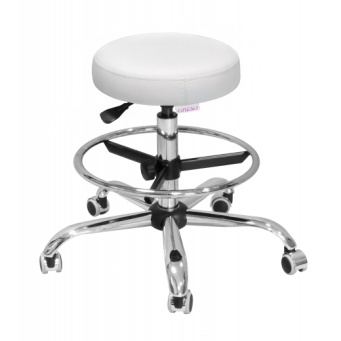 Odpowiedź: Zamawiający dopuści taboret  z podstawą metalową chromowaną. DyrektorRenata Żukiewicz-TopaODPOWIEDZI NA PYTANIAWojewództwo Małopolskieul. Basztowa 22, 31-156 Krakóww imieniu którego działaDyrektorSzkoły Policealnej Integracyjnej Masażu Leczniczego Nr 2 w Krakowieul. Królewska 8630-079 Kraków